In Search of the Perfect French Fry Activity SheetDirections:  Part 1 - Using the article In Search of the Perfect French fry, answer the below questions thoroughly.  Part 2 – using prior knowledge and the article fill in the blanks to find the correct terms in the word search.How much money do people spend on French fries each year? ___________________________What is the process used by McDonald's to make French fries?_________________________________________________________________________________________________________________________________________________________________________________________________________________________________________________________________________________________________________________________________________________________________________________________________List one advantage and one disadvantage of the following methods:Frying in oilAdvantage: ________________________________________________________________Disadvantage: ______________________________________________________________Using fast-moving airAdvantage: ________________________________________________________________Disadvantage: ______________________________________________________________Using low-fat oilAdvantage: ________________________________________________________________Disadvantage: ______________________________________________________________List two reasons why researchers are studying French fries.________________________________________________________________________________________________________________________________Use the text to define "heat transfer" and "infrared energy" and give examples._______________________________________________________________________________________________________________________________________________________________________________________________________________________________________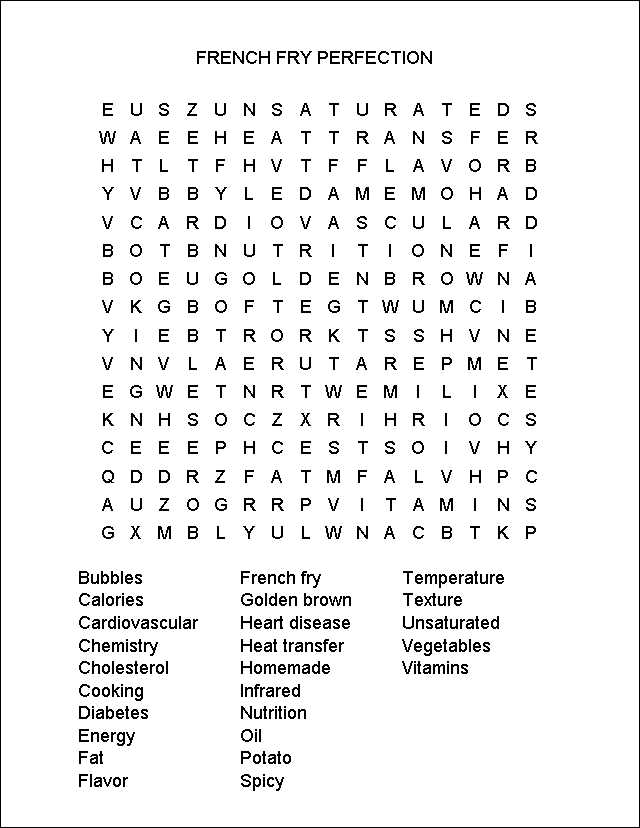 _______________________ fats are solids at room temperature. _______________________ produces bile acids and hormones.  _______________________ rise to the surface when water is released from boiling potatoes. _______ provides our body with energy, cushions our organs, and helps maintain our body temperature. Digestion, absorption, metabolism, circulation, and elimination are all of the body processes that encompass __________________. The __________________________ of oil in fryers is approximately 340 degrees Fahrenheit.   As much as 20% of a French fry’s _________________ come from oil. One-quarter of all ___________________ consumed by teenagers are potatoes. Our main source of _________________ comes from carbohydrates.Perhaps the most promising new technique for making fries that are good and good for you involves ______________ ____________ —the kind emitted by a heat lamp.